Межправительственный комитет по интеллектуальной собственности, генетическим ресурсам, традиционным знаниям и фольклоруСороковая сессияЖенева, 17 – 21 июня 2019 г.Охрана традиционных выражений культуры: проект статейДокумент подготовлен Секретариатом	На своей сороковой сессии (17–21 июня 2019 г.) Межправительственный комитет ВОИС по интеллектуальной собственности, генетическим ресурсам, традиционным знаниям и фольклору («Комитет») разработал на основе документа WIPO/GRTKF/IC/40/5 еще один текст, озаглавленный «Охрана традиционных выражений культуры: проект статей – текст в редакции координаторов».  Комитет постановил рассмотреть эти тексты в том виде, какой они приобретут на момент закрытия обсуждения по данному пункту повестки дня 19 июня 2019 г., в рамках пункта 7 повестки дня («Подведение итогов проделанной работы и вынесение рекомендации для Генеральной Ассамблеи») в соответствии с мандатом МКГР на 2018–2019 гг. и программой работы на 2019 г., содержащимися в документе WO/GA/49/21.  Настоящий документ представляется для рассмотрения участниками сороковой сессии МКГР в качестве рабочего документа по пункту 7 повестки дня.	Подготовленный в ходе сороковой сессии Комитета документ «Охрана традиционных выражений культуры: проект статей – текст в редакции координаторов» содержится в приложении к настоящему документу.	Комитету предлагается рассмотреть документ, содержащийся в приложении, в соответствии со своим мандатом на 2018–2019 гг., программой работы на 2019 г. и принятым в ходе сороковой сессии решением по пункту 6 повестки дня, которое упомянуто выше. [Приложение следует]Охрана традиционных выражений культуры: проект статейТекст в редакции координаторов (19 июня 2019 г.)ПРЕАМБУЛА/ВВЕДЕНИЕ ПРИЗНАВАЯ Декларацию Организации Объединенных Наций о правах коренных народов и [воплощенные в ней] чаяния коренных [народов] и местных общин;[[Признавая, что коренные [народы] и местные общины имеют право] признавая права коренных [народов] и интересы местных общин] на сохранение, контроль, защиту и развитие своей интеллектуальной собственности на свое культурное наследие, включая свои традиционные выражения культуры;]Признавая, что положение коренных [народов] различается между регионами и странами и что следует учитывать значение национальных и региональных особенностей, а также различные исторические и культурные среды; Признавая, что традиционные выражения культуры коренных [народов] и местных общин имеют [непреходящую] ценность, в том числе социальную, культурную, духовную, экономическую, научную, интеллектуальную, коммерческую и образовательную ценность;5.	Признавая, что традиционные выражения культуры представляют собой основу дальнейшего творчества и самобытной интеллектуальной и творческой жизни, что имеет [непреходящее] значение для коренных [народов] и местных общин; 6.	Уважая постоянное традиционное использование, развитие, обмен и передачу традиционных выражений культуры общинами, внутри общин и между ними; 7.	Содействуя уважению традиционных выражений культуры и достоинства, культурной самобытности и духовных ценностей носителей традиционных выражений культуры, которые поддерживают эти выражения. 8.	Признавая, что охрана традиционных выражений культуры должна вносить вклад в содействие творчеству и инновациям, а также в передачу и распространение традиционных выражений культуры к взаимной выгоде носителей и пользователей в формах, благоприятствующих социально-экономическому благосостоянию и поддержанию баланса прав и обязательств. 9.	Поощряя интеллектуальную и художественную свободу, исследования или другую добросовестную деятельность и культурный обмен [на основе взаимосогласованных условий, включая справедливое и равноправное распределение благ при условии свободного, предварительного и осознанного согласия и одобрения и участия коренных [народов], [местных общин и наций/бенефициаров];] 10.	[Обеспечивая взаимную поддержку международных соглашений, касающихся охраны и защиты традиционных выражений культуры, а также касающихся ИС;] 11.	Признавая и подтверждая ту роль, которую система ИС играет в поощрении инноваций и творчества, передаче и распространении традиционных выражений культуры и экономическом развитии к взаимной выгоде заинтересованных сторон, провайдеров и пользователей традиционных выражений культуры. 12.	Признавая ценность динамичного общественного достояния и совокупности традиционных выражений культуры, которыми могут пользоваться все [и] которые жизненно необходимы для творчества и инноваций [и необходимость охранять и сохранять общественное достояние]. 13.	[Признавая необходимость установления новых правил и процедур в отношении обеспечения эффективных и надлежащих средств защиты прав, касающихся традиционных выражений культуры, с учетом различий между национальными правовыми системами;] 14.	[Никакие положения настоящего документа не могут быть истолкованы как умаляющие или отменяющие права, которыми коренные [народы] или местные общины обладают в настоящее время или которые они могут приобрести в будущем.][СТАТЬЯ 1ИСПОЛЬЗОАНИЕ ТЕРМИНОВДля целей настоящего документа:Традиционные выражения культуры – это любые формы, в которых сложившиеся культурные обычаи и знания выражаются, [представляются или проявляются] [являются результатом интеллектуальной деятельности, опыта или интуитивной деятельности] коренными [народами], местными общинами и/или [другими бенефициарами] в традиционном контексте или на основании традиционного контекста, и могут быть динамичными и развивающимися и включать вербальные формы, музыкальные формы, выражения в виде движений, осязаемые или неосязаемые формы выражения либо их сочетания. [Общественное достояние для целей настоящего документа означает осязаемые и неосязаемые материалы, которые в силу своей природы не охраняются или не могут охраняться с помощью существующих прав интеллектуальной собственности или соответствующих форм охраны, предусматриваемых законодательством страны, в которой используются такие материалы. Примером может служить ситуация, когда соответствующий объект не отвечает необходимым требованиям для обеспечения его охраны как объекта интеллектуальной собственности на национальном уровне или, соответственно, когда истек срок действия любой предшествующей охраны.][ВариантОбщественное достояние означает общественное достояние в соответствии с определением, используемым в национальном законодательстве.] [Публично доступный означает [объект]/[традиционные знания], [утративший] [утратившие] свою отличительную связь с любой коренной общиной и вследствие этого [ставший родовым или общеизвестным] [ставшие родовыми или общеизвестными], несмотря на то, что [его] [их] историческое происхождение может быть известно публике.][[“Использование”]/[“применение”] означает (a)	если традиционное выражение культуры является частью изделия:(i)	производство, импорт, предложение к продаже, продажу, хранение или использование изделия вне традиционного контекста; или (ii)	владение изделием в целях его предложения к продаже, продажи или использования вне традиционного контекста. (b)	если традиционное выражение культуры является частью процесса: (i)	использование процесса вне традиционного контекста; или (ii)	осуществление действий, упомянутых в подпункте (а), в отношении изделия, являющегося непосредственным результатом использования процесса;  или 		(c)	использование традиционных выражений культуры в научных исследованиях и разработках, осуществляемых для извлечения прибыли или в коммерческих целях.]][СТАТЬЯ 2ЦЕЛИ[Альтернативный вариант 1Цель настоящего документа заключается в обеспечении эффективной, сбалансированной и адекватной охраны, связанной с интеллектуальной собственностью, против:несанкционированного и/или некомпенсируемого использования традиционных выражений культуры;  иошибочного предоставления прав интеллектуальной собственности на традиционные выражения культуры, [одновременно с поддержкой надлежащего использования традиционных выражений культуры].][Альтернативный вариант 2Цель настоящего документа заключается в поддержке надлежащего использования и эффективной, сбалансированной и адекватной охраны традиционных выражений культуры в рамках системы интеллектуальной собственности, в соответствии с национальным законодательством, с признанием прав [коренных [народов] и местных общин] [бенефициаров].][Альтернативный вариант 3Цель настоящего документа заключается в поддержке надлежащего использования и охраны традиционных выражений культуры в рамках системы интеллектуальной собственности в соответствии с национальным законодательством, уважая интересы коренных народов и местных общин в отношении:(a)	предотвращения незаконного присвоения, неправомерного использования и несанкционированного использования их традиционных выражений культуры [, максимально используя при этом существующую систему интеллектуальной собственности];(b)	поощрения и охраны творчества и инноваций, независимо от коммерциализации их результатов, признавая ценность общественного достояния и необходимость охранять, сохранять и обогащать общественное достояние;  и(c)	предотвращения ошибочного предоставления или защиты прав интеллектуальной собственности на традиционные выражения культуры.(d)	содействия надлежащему использованию традиционных выражений культуры для устойчивого общинного развития, когда того желают коренные народы и местные общины.]]    [СТАТЬЯ 3КРИТЕРИИ ОХРАНЫ/КРИТЕРИИ ОХРАНОСПОСОБНОСТИ[Альтернативный вариант 13.1	С учетом статьи 3.2 охрана в соответствии с настоящим документом предоставляется традиционным выражениям культуры, которые:создаются, генерируются, получаются или раскрываются коренными [народами], местными общинами и/или [другими бенефициарами] и развиваются, хранятся, используются и поддерживаются ими коллективно [в соответствии с их нормами обычного права и процедурами]; связаны с культурной и социальной идентичностью и традиционными знаниями коренных народов, местных общин и/или [других бенефициаров] или являются их неотъемлемой частью;  ипередаются из поколения в поколение или от поколения к поколению, будь то последовательно или нет.3.2. Государство-член/Договаривающаяся сторона может в соответствии со своим национальным законодательством обусловить охрану предшествующим существованием традиционных выражений культуры в течение разумного срока, определяемого государством-членом/Договаривающейся стороной.][Альтернативный вариант 23.1	Охрану в соответствии с настоящим документом следует предоставлять традиционным выражениям культуры, которые:создаются, генерируются, получаются или раскрываются коренными [народами], местными общинами и/или [другими бенефициарами] и развиваются, хранятся, используются и поддерживаются ими коллективно [в соответствии с их нормами обычного права и процедурами]; связаны с культурной идентичностью коренных народов, местных общин и/или [других бенефициаров], являются их неотъемлемой частью и четко ассоциируются с ними;  ипередаются из поколения в поколение или от поколения к поколению, будь то последовательно или нет, в течение не менее пятидесяти лет или пяти поколений.]][СТАТЬЯ 4БЕНЕФИЦИАРЫ [Альтернативный вариант 1 Бенефициарами настоящего документа являются коренные народы, местные общины и другие бенефициары, которые могут быть определены в соответствии с национальным законодательством.] [Альтернативный вариант 2 Бенефициарами охраны в соответствии с настоящим документом являются коренные [народы] и местные общины, которые являются носителями традиционных выражений культуры и выражают, создают, поддерживают, используют и развивают их.]  [Альтернативный вариант 3 Бенефициарами настоящего документа являются коренные [народы], местные общины и другие бенефициары, [такие как государства [и/или нации]], которые могут быть определены в соответствии с национальным законодательством.]]  [СТАТЬЯ 5ОБЪЕМ [ОХРАНЫ]/[ЗАЩИТЫ][Альтернативный вариант 1 5.1	[Государства-члены]/[Договаривающиеся стороны] [должны обеспечивать]/ [обеспечивают] имущественные и неимущественное интересы бенефициаров, касающиеся их [охраняемых] традиционных выражений культуры, как они определены в настоящем [документе], в соответствующих случаях и в соответствии с национальным законодательством, [принимая во внимание исключения и ограничения, как они определены в статье 7,] разумным и сбалансированным образом. 5.2	Охрана, предусмотренная настоящим документом, не распространяется на традиционные выражения культуры, получившие широкую известность или используемые за пределами общины бенефициаров, как они определены в настоящем [документе], [в течение разумного периода времени], как часть общественного достояния, или на традиционные выражения культуры, охраняемые правом интеллектуальной собственности.] [Альтернативный вариант 2 5.1	Государства-члены [должны принимать/ принимают] надлежащие законодательные меры, административные меры и/или меры политики в соответствии с национальным законодательством, обоснованным и сбалансированным образом, а также в соответствии со статьей 14 с целью обеспечить порядок, при котором:  Если в соответствии с нормами обычного права и практикой коренных [народов] и местных общин/бенефициаров доступ к традиционным выражениям культуры ограничивается, в том числе если традиционные выражения культуры сохраняются в тайне или признаются священными: бенефициары пользуются исключительным и коллективным правом на сохранение, контроль, использование и развитие их традиционных выражений культуры, разрешение или запрещение доступа к ним и их использования, а также на получение справедливой доли выгод от их использования.бенефициары пользуются неимущественным правом на установление авторства и неимущественным правом на использование своих традиционных выражений культуры в формах, обеспечивающих уважение целостности таких традиционных выражений.Если в соответствии с нормами обычного права и практикой коренных [народов] и местных общин/бенефициаров традиционные выражения культуры более не являются объектом исключительного контроля бенефициаров, но все же определенным образом связаны с их культурной самобытностью:бенефициары получают справедливую долю выгод от их использования; ибенефициары пользуются неимущественным правом на установление авторства и правом на использование их традиционных выражений культуры в формах, обеспечивающих уважение целостности таких традиционных выражений культуры.5.2	[В случае традиционных выражений, которые используются без предварительного осознанного согласия и/или не в соответствии с нормами обычного права и практикой коренных [народов] и местных общин/бенефициаров, коренные [народы] и местные общины или другие бенефициары, в зависимости от того, что применимо, имеют возможность потребовать от соответствующих национальных органов обеспечения предусмотренной в пункте 5.1(a) охраны, принимая во внимание все соответствующие обстоятельства, такие как исторические факты, законы коренных народов и нормы обычного права, национальное и международное законодательство и сведения о культурном вреде, который может быть причинен в результате такого несанкционированного использования.]] [Альтернативный вариант 3 5.1	Если [охраняемые] традиционные выражения культуры [являются священными], [сохраняются в тайне] или [иным образом известны только] [сохраняются строго] в пределах коренных народов или местных общин, государства-члены: (a)	должны обеспечивать/обеспечивают надлежащие и соответствующие национальному законодательству правовые меры, меры политики и/или административные меры, позволяющие бенефициарам: i.	[создавать,] поддерживать, контролировать и развивать указанные [охраняемые] традиционные выражения культуры;ii.	[противодействовать] предотвращать несанкционированное раскрытие и фиксацию и предотвращать несанкционированное использование сохраняемых в тайне [охраняемых] традиционных выражений культуры;iii.	[разрешать или запрещать доступ и использование/[применение] указанных [охраняемых] традиционных выражений культуры на основе свободного, предварительного и осознанного согласия и одобрения и участия и взаимосогласованных условий;] iv.	защищать [охраняемые] традиционные выражения культуры от любого [ложного и вводящего в заблуждение] использования в связи с товарами и услугами, дающего основания для предположений об одобрении такого использования бенефициарами или его связи с ними;  и v.	[предотвращать] запрещать использование или изменение [охраняемого] традиционного выражения культуры, которое искажает или извращает его либо иным образом умаляет его культурную значимость для бенефициара.(b)	поощряют пользователей: i.	связывать указанные [охраняемые] традиционные выражения культуры с бенефициарами; ii. 	принимать все возможные меры для заключения соглашения с бенефициарами для определения условий использования [охраняемых] традиционных выражений культуры];  и iii.	использовать/употреблять знания в форме, способствующей уважению культурных норм и практики бенефициаров, а также [неотъемлемого, неделимого и неотторжимого] характера неимущественных прав, связанных с [охраняемыми] традиционными выражениями культуры.5.2	[Если [охраняемые] традиционные выражения культуры по-прежнему [сохраняются], [поддерживаются], используются [и]/[или] развиваются коренными [народами] или местными общинами и доступны для публики, [но не являются широко известными, [священными] или [сохраняемыми в тайне]], государства-члены должны поощрять/ поощряют пользователей]/[обеспечивают соответствующие национальному законодательству правовые меры, меры политики и/или административные меры, поощряющие пользователей] к тому, чтобы они]: (a)	признавали бенефициаров в качестве источника [охраняемых] традиционных выражений культуры, если бенефициары не примут иного решения или [охраняемые] традиционные выражения культуры нельзя отнести к определенному коренному народу или местной общине[;  и][.](b) 	принимали все возможные меры для заключения соглашения с бенефициарами для определения условий использования [охраняемых] традиционных выражений культуры; (c)	[использовали/употребляли знания в форме, способствующей уважению культурных норм и практики бенефициаров, а также [неотъемлемого, неделимого и неотторжимого] характера неимущественных прав, связанных с охраняемыми традиционными выражениями культуры [;  и][.]](d)	[воздерживались от любого [ложного или вводящего в заблуждение использования] [охраняемых] традиционных выражений культуры применительно к товарам и услугам, дающего основания для предположений об одобрении такого использования бенефициарами или его связи с ними.]5.3	[Если [охраняемые] традиционные выражения культуры [доступны для публики, широко известны [и относятся к общественному достоянию]] [не подпадают под действие пунктов 1 или 2] [и]/или охраняются национальным законодательством, государства-члены должны способствовать/способствуют тому, чтобы пользователи указанных [охраняемых] традиционных выражений культуры, действуя в соответствии с национальным законодательством:(a)	связывали указанные [охраняемые] традиционные выражения культуры с бенефициарами; (b)	использовали/употребляли знания в форме, способствующей уважению культурных норм и практики бенефициаров, [а также [неотъемлемого, неделимого и неотторжимого] характера неимущественных прав, связанных с [охраняемыми] традиционными выражениями культуры;(c)	[защищали традиционные выражения культуры от любого [ложного и вводящего в заблуждение] использования в связи с товарами и услугами, дающего основания для предположений об одобрении такого использования бенефициарами или его связи с ними[;]] [и](d)	вносили, в соответствующих случаях, любые пользовательские взносы в фонд, учрежденный таким государством-членом.]]][СТАТЬЯ 6УПРАВЛЕНИЕ [ПРАВАМИ]/[ИНТЕРЕСАМИ] [Альтернативный вариант 16.1	[Государства-члены]/[Договаривающиеся стороны] могут учредить или назначить компетентный орган, в соответствии с национальным законодательством, для управления по согласованию с бенефициарами, когда это применимо, правами/интересами, предусмотренными настоящим документом. 6.2	[Сведения о любом органе, учрежденном или назначенном в соответствии с пунктом 1, [должны быть сообщены]/[сообщаются] Международному бюро Всемирной организации интеллектуальной собственности.]][Альтернативный вариант 26.1	[Государства-члены]/[Договаривающиеся стороны] могут учредить или назначить компетентный орган, в соответствии с национальным законодательством, с явного одобрения бенефициаров/совместно с бенефициарами для управления правами/интересами, предусмотренными настоящим [документом]. 6.2	[Сведения о любом органе, учрежденном или назначенном в соответствии с пунктом 1, [должны быть сообщены]/[сообщаются] в Международное бюро Всемирной организации интеллектуальной собственности.]]][СТАТЬЯ 7ИСКЛЮЧЕНИЯ И ОГРАНИЧЕНИЯ [Альтернативный вариант 1В соответствии с обязательствами, установленными в настоящем документе, государства-члены [могут в особых случаях] [должны] по согласованию с бенефициарами, когда это применимо, принять оправданные исключения и ограничения, необходимые для защиты общественных интересов, при условии, что эти исключения и ограничения не вступают в необоснованное противоречие с правами бенефициаров [и обычным правом коренных [народов] и местных общин] и не наносят необоснованного ущерба выполнению настоящего документа.][Альтернативный вариант 2При реализации настоящего документа государства-члены [могут] [должны] принимать ограничения и исключения, которые могут быть определены в соответствии с национальным законодательством, в том числе являться частью обычного права.  В той мере, в какой национальное законодательство разрешает то или иное действие в отношении произведений, охраняемых авторским правом, знаков и символов, охраняемых законодательством о товарных знаках, или объектов, охраняемых законодательством об интеллектуальной собственности, такое действие [не запрещается/не должно запрещаться] нормами, касающимися охраны ТВК.Независимо от того, разрешены ли уже такие действия в соответствии с пунктом (1), государства-члены [должны устанавливать/устанавливают] [могут установить] исключения [, такие как исключения] в отношении: образования, обучения и научных исследований; сохранения, демонстрации, исследования и презентации в архивах, библиотеках, музеях или иных учреждениях культуры;создания литературных, художественных или творческих произведений, вдохновляемых традиционными выражениями культуры, основанных на них или заимствованных из них. 3.	Государство-член может предусмотреть исключения и ограничения [помимо допускаемых положениями] [в дополнение к положениям] пункта (2).4.	Государство-член предусматривает/должно предусмотреть исключения и ограничения в отношении случайного использования/применения/включения [охраняемого] традиционного выражения культуры в другое произведение или другие объекты или в отношении случаев, когда пользователь не знал или не имел разумных причин быть осведомленным о том, что традиционное выражение культуры находится под охраной.] [Альтернативный вариант 3Общие исключения 7.1	[[Государства-члены]/[Договаривающиеся стороны] [могут применять][должны применять][применяют] надлежащие ограничения и исключения, предусмотренные национальным законодательством, [по согласованию с бенефициарами] [при участии бенефициаров] [,при условии, что использование [охраняемых] традиционных выражений культуры: (a)	[обеспечивает, когда это возможно, признание бенефициаров;] (b)	[не носит оскорбительного или уничижительного характера по отношению к бенефициарам;] (c)	[соответствует нормам правомерного использования/добросовестного ведения дел/добросовестной практики;](d)	[не ущемляет необоснованным образом законные интересы бенефициаров с учетом законных интересов третьих лиц.]]7.2	[а существует обоснованное опасение причинения непоправимого вреда [священным] и [сохраняемым в тайне] традиционным выражениям культуры, [государства-члены]/[Договаривающиеся стороны] [не могут устанавливать]/[не должны устанавливать]/[не устанавливают] исключения и ограничения.]Специальные исключения 7.3	[[С учетом ограничений, предусмотренных пунктом 1,]/[Кроме того,] [государства-члены]/[Договаривающиеся стороны] [могут принимать] [должны принимать] [принимают] надлежащие ограничения или исключения в соответствии с национальным законодательством или, соответственно, [носителей]/[владельцев] оригинальных произведений:[в интересах образования, обучения и научных исследований, проводимых в рамках общенациональных протоколов, исключая случаи, когда это имеет своим результатом извлечение прибыли или достижение коммерческих целей;] (b)	[в интересах сохранения, [демонстрации] и презентации в архивах, библиотеках, музеях или иных учреждениях культуры, признаваемых национальным законодательством, в некоммерческих целях, связанных с культурным наследием, или в иных целях, отвечающих общественным интересам;] (c) 	[в интересах создания оригинального [авторского] произведения, вдохновленного традиционными выражениями культуры или основанного на мотивах, заимствованных из традиционных выражений культуры;][Настоящее положение [не применяется]/[не должно применяться] к [охраняемым] традиционным выражениям культуры, упоминаемым в статье 5.1.]]7.4	[Независимо от того, разрешены ли уже такие действия в соответствии с пунктом 1, [должно разрешаться][разрешается] следующее: [использование традиционных выражений культуры в учреждениях культуры, признанных соответствующим национальным законодательством, архивах, библиотеках, музеях, в некоммерческих целях, связанных с культурным наследием, или иных целях, отвечающих общественным интересам, в том числе для их сохранения, [демонстрации], исследования и презентации;] (b)	создание оригинального [авторского] произведения, вдохновленного традиционными выражениями культуры или основанного на мотивах, заимствованных из традиционных выражений культуры;] (c)	[использование/применение традиционного выражения культуры, полученного [законным образом] из иных источников, нежели бенефициары;  и] (d) 	[использование/применение традиционного выражения культуры, знание о котором получено [законным путем] не из общины бенефициаров.]] 7.5	[[За исключением охраны от раскрытия традиционных выражений культуры, сохраняемых в тайне], в той мере, в какой то или иное действие в отношении произведений, охраняемых [правами интеллектуальной собственности [,включая]]/[авторское право, знаков или символов, охраняемых законодательством о товарных знаках, изобретений, охраняемых патентами, или полезных моделей и промышленных образцов, охраняемых правами на промышленные образцы, допускается национальным законодательством, такое действие [не должно запрещаться]/[не запрещается] нормами, регулирующими охрану традиционных выражений культуры].]][СТАТЬЯ 8][СРОК [ОХРАНЫ]/[ЗАЩИТЫ][Вариант 1 8.1	[Государства-члены]/[Договаривающиеся стороны] могут определить надлежащий срок охраны традиционных выражений культуры/действия прав на традиционные выражения культуры в соответствии с [настоящим [документом]/[[который может действовать] [который должен действовать][который действует] до тех пор, пока традиционные выражения культуры отвечают/удовлетворяют [критериям охраноспособности], установленным настоящим [документом], и по согласованию с бенефициарами.]]8.2	[Государства-члены]/[Договаривающиеся стороны] могут установить, что охрана традиционных выражений культуры от любого искажения, извращения или иного изменения или нарушения, совершаемого с целью нанесения им ущерба или нанесения ущерба репутации или престижу бенефициаров или региону их происхождения, [должна являться]/[является] бессрочной.] [Вариант 28.1	[Государства-члены]/[Договаривающиеся стороны] обеспечивают охрану объектов, о которых идет речь в настоящем [документе] до тех пор, пока в отношении бенефициаров охраны продолжает действовать объем охраны, предусмотренный статьей 3.][Вариант 38.1	[[Государства-члены]/[Договаривающиеся стороны] могут определить, что срок охраны традиционных выражений культуры, по крайней мере в отношении их имущественных аспектов, [должен быть ограниченным]/[ограничивается.]]][СТАТЬЯ 9]ФОРМАЛЬНОСТИ[Вариант 19.1	[В качестве общего правила] [государства-члены]/[Договаривающиеся стороны] [не должны обусловливать]/[не обусловливают] охрану традиционных выражений культуры никакими формальностями.] [Вариант 29.1	[[Государства-члены]/[Договаривающиеся стороны] [могут требовать] требуют соблюдения ряда формальностей для обеспечения охраны традиционных выражений культуры.]9.2	Независимо от положений пункта 1, [государство-член]/[Договаривающаяся сторона] не вправе обусловливать охрану традиционных выражений культуры, сохраняемых в тайне, какими-либо формальностями.][СТАТЬЯ 10[САНКЦИИ, СРЕДСТВА ПРАВОВОЙ ЗАЩИТЫ И ОСУЩЕСТВЛЕНИЕ [ПРАВ]/[ИНТЕРЕСОВ][Альтернативный вариант 1Государства-члены принимают надлежащие, эффективные, сдерживающие и соразмерные правовые и/или административные меры для борьбы с нарушениями прав, указанных в настоящем документе.] [Альтернативный вариант 2 10.1	Государства-члены [совместно с коренными [народами]] принимают доступные, надлежащие, эффективные, [сдерживающие] и соразмерные правовые и/или административные меры для борьбы с нарушениями прав, указанных в настоящем документе. Коренные [народы] имеют право инициировать защиту от своего имени и не обязаны предоставлять доказательства экономического ущерба.10.2	Если нарушение прав, охраняемых настоящим документом, установлено согласно пункту 10.1, санкции включают соответствующие гражданские и уголовные правоохранительные меры.] Исходя из характера и последствий нарушения, средства правовой защиты могут включать меры реституционного правосудия [, такие как репатриацию].[Альтернативный вариант 3 Государства-члены обязуются принять в соответствии со своей правовой системой надлежащие, эффективные и соразмерные правовые и/или административные меры, обеспечивающие применение настоящего документа.] [Альтернативный вариант 4 Государства-члены/Договаривающиеся стороны должны предусматривать/ предусматривают соответствующие национальному законодательству необходимые правовые меры, меры политики или административные меры, направленные на предотвращение причинения умышленного или неумышленного вреда интересам бенефициаров.]][СТАТЬЯ 11][ПЕРЕХОДНЫЕ МЕРЫ11.1	Настоящий [документ] [должен применяться]/[применяется] ко всем традиционным выражениям культуры, которые на момент вступления [документа] в силу удовлетворяют критериям, изложенным в настоящем [документе].[11.2	Вариант 1 [[Государства-члены]/[Договаривающиеся стороны] [должны обеспечивать]/[обеспечивают] осуществление прав, приобретенных третьими сторонами на основании национального законодательства до вступления в силу настоящего [документа]].] [11.2	Вариант 2 Действия в отношении традиционных выражений культуры, начатые до вступления в силу настоящего [документа] и не допускаемые или иным образом регулируемые [документом], [[должны быть приведены] [приводятся] в соответствие с настоящим [документом] в течение разумного периода времени после его вступления в силу с учетом положений пункта 3]/[[должны быть разрешены]/[разрешаются]].] 11.3	В случае традиционных выражений культуры, которые имеют особую значимость для бенефициаров и которые были выведены из-под контроля таких бенефициаров, данные бенефициары [должны иметь]/[имеют] право вновь вступить во владение такими традиционными выражениями культуры.][СТАТЬЯ 12][СВЯЗЬ С [ДРУГИМИ] МЕЖДУНАРОДНЫМИ СОГЛАШЕНИЯМИ12.1	[Государства-члены]/[Договаривающиеся стороны] [обязаны применять]/[применяют] настоящий [документ] таким образом, чтобы он действовал [взаимоподдерживающим образом] с [другими] [действующими] международными соглашениями.] [12.2	Никакие положения настоящего документа не могут/должны быть истолкованы как умаляющие или отменяющие права, которыми коренные [народы] или местные общины обладают в настоящее время или которые они могут приобрести в будущем, а также права коренных [народов], провозглашенные в Декларации Организации Объединенных Наций о правах коренных народов. [12.3 В случае правовой коллизии права коренных [народов], закрепленные в вышеупомянутой декларации, имеют преимущественную силу, и при любом толковании необходимо руководствоваться положениями этой декларации.][СТАТЬЯ 13][НАЦИОНАЛЬНЫЙ РЕЖИМ В отношении охраны, предусмотренной настоящим [документом], [каждое государство-член]/[каждая Договаривающаяся сторона] [должно[а] предоставлять]/[предоставляет] бенефициарам, являющимся гражданами [другого государства-члена]/[другой Договаривающейся стороны] режим, являющийся не менее благоприятным, чем режим, который оно предоставляет бенефициарам, являющимся его собственными гражданами].][АЛЬТЕРНАТИВНЫЕ ВАРИАНТЫ СТАТЕЙ 8, 9, 10, 11 И 13ОТСУТСТВУЮТ][СТАТЬЯ 14][ТРАНСГРАНИЧНОЕ СОТРУДНИЧЕСТВОВ тех случаях, когда [охраняемые] традиционные выражения культуры находятся на территории разных [государств-членов]/[Договаривающихся сторон], такие [государства-члены]/[Договаривающиеся стороны] [должны сотрудничать]/[сотрудничают] друг с другом в решении вопросов, относящихся к [охраняемым] трансграничным традиционным выражениям культуры.], при участии, в соответствующих случаях, заинтересованных коренных [народов] и местных общин, в целях реализации настоящего [документа].]СТАТЬЯ 15[НАРАЩИВАНИЕ ПОТЕНЦИАЛА И ПОВЫШЕНИЕ ОСВЕДОМЛЕННОСТИ 15.1	[Государства-члены]/[Договаривающиеся стороны] [должны сотрудничать]/ [сотрудничают] в наращивании потенциала и развитии кадровых ресурсов, в частности потенциала и ресурсов бенефициаров, а также в развитии институционального потенциала для эффективной реализации настоящего [документа].15.2 [Государства-члены]/[Договаривающиеся стороны] [должны предоставлять]/ [предоставляют] необходимые ресурсы коренным [народам] и местным общинам и объединяют с ними усилия в разработке проектов в области наращивания потенциала с коренными [народами] и местными общинами, ориентированных на развитие надлежащих механизмов и методов, таких как новые электронные и учебные материалы, отвечающие соответствующим культурным требованиям и разработанные при полном и деятельном участии коренных народов и местных общин и их организаций.15.3 [[Государства-члены]/[Договаривающиеся стороны] [должны обеспечивать]/ [обеспечивают] полноценное участие бенефициаров и других соответствующих заинтересованных сторон, включая неправительственные организации и частный сектор.]15.4 [Государства-члены]/[Договаривающиеся стороны] [должны принимать]/[принимают] меры для повышения осведомленности о [документе,] и, в частности, разъяснять пользователям и носителям традиционных выражений культуры их обязанности, предусмотренные настоящим документом.] [Конец приложения и документа]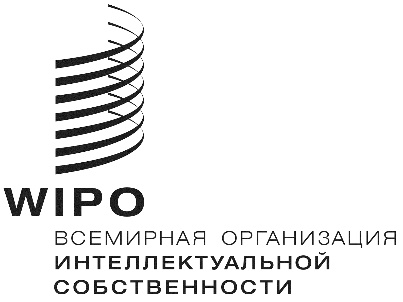 RWIPO/GRTKF/IC/40/19WIPO/GRTKF/IC/40/19WIPO/GRTKF/IC/40/19оригинал:  английский оригинал:  английский оригинал:  английский дата:  19 июня 2019 г. дата:  19 июня 2019 г. дата:  19 июня 2019 г. 